SOL·LICITUD DE BUC D’ASSAIG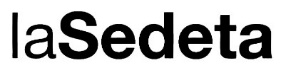 Sol·licitantNom del grup / col·lectiu / entitat:
Quants sou?
Homes:             Dones:                No binari: 
Nom i cognoms del responsable: 
Any de naixement: 
Telèfon:                                                                   DNI/NIE:
Adreça electrònica: 
Adreça postal:
Ciutat:                                                                      Codi postal:       	
Activitat / estil:
Buc equipat:              Buc sense equipar:     
Com has conegut els bucs d’assaig?
Web o enllaços:Data: He rebut i llegit  la normativa del centre i l’accepto (disponible a la web del centre)Signatura: Butlletí amb convocatòries musicals, informació i agenda:      Vull rebre informació del CC La Sedeta per correu electrònic      No vull rebre informació del CC Sedeta per correu electrònicDe conformitat amb el Reglament Europeu de Privacitat 679/2016 i la Llei Orgànica l’informem que les dades formen part d'un fitxer responsabilitat de Calaix de Cultura S.L. amb la finalitat de gestionar la relació. Les seves dades seran conservades durant el període de responsabilitat o mentre sigui necessària per a la gestió de la relació. L'usuari té el dret a accés, limitació, portabilitat, reclamació a l'autoritat Espanyola de Protecció de Dades, supressió o oblit, rectificació, cancel·lació i oposició al tractament de dades en l’adreça electrònica calaixdecultura@calaixdecultura.cat o al domicili social situat al c. Rambla Catalunya, 5, Principal 3a, 08007 Barcelona. Donarem resposta a qualsevol petició.L’encarregat del tractament és Calaix de Cultura S.L. i el Delegat de Protecció de Dades és UNIVER IURIS S.L. (www.uneon.es). L’adreça electrònica de contacte és calaixdecultura@calaixdecultura.cat